Документы, необходимые для поступления:Аттестат (диплом) + копии (юношам -2, девушкам-1)Медицинская справка № 086у, (обязательно заключение врача психиатра, заключение педиатра с указанием пригодности обучения по конкретной специальности/профессии (можно указать несколько), группа здоровья, место учебы «ГБПОУ ЮЭТ»)Фотокарточки 6 шт. 3х4 
(разрезанные, подписанные, в конверте)Копии паспорта с пропиской (юношам-3, девушкам-2)5.Копия свидетельства о рождении (юношам- 1)6. Копия приписного удостоверения (для юношей старше 16 лет)7. Ксерокопия СНИЛС8. Абитуриенты, поступающие на основании свидетельства об обучении предоставляют копию заключения психолого-медико-педагогической комиссии (ПМПК)При себе иметь: медицинский страховой полис и оригиналы документов Документы, необходимые для поступления 
детей-сирот:1.Копия свидетельства о рождении 2.Копия паспорта3.Копия решения суда о лишении родителей родительских прав4.Копия постановления об определении несовершеннолетнего в детский дом5.Документы по родителям:если умерли, копия свидетельства о смерти, если отец в свидетельстве о рождении записан со слов матери, то справка из ЗАГС форма №25Документы, необходимые для поступления 
детей, находящихся под опекой:1.Копия свидетельства о рождении 2.Копия паспорта3.Копия постановления об установлении опеки4.Копия удостоверения опекуна5.Копия паспорта опекуна6.Документы по родителям: -копия решения суда о лишении родителей родительских правесли умерли: - копия свидетельства о смерти матери - копия свидетельства о смерти отцаДокументы, необходимые для поступления детей-инвалидов:1. Копия документа, удостоверяющего личность2. Копия справки МСЭ, подтверждающей инвалидность3. Копия индивидуальной программы реабилитации или абилитации инвалида (ИПРА)4. Копия заключения психолого-медико-педагогической комиссии (ПМПК).ТЕХНИКУМ ГАРАНТИРУЕТ:1.Диплом государственного образца2.Юношам – отсрочку от призыва в РА на период обучения3.Материальную поддержку обучающимся по бюджетным специальностям 4.Иногородним – общежитие 5.Теоретическое обучение в сочетании с практическим (с присвоением разряда по рабочей профессии)6.Прохождение практики на производствеработает с 1 июня 2021 г. г. Южноуральск  ул. Строителей, д.3, кабинет 20А.Прием документов, осуществляется по предварительной записи по телефону 8 (35134) 4-33-94 или личное посещение приемной комиссии каб. 20 А.Часы работы: Пн.-Чт.: 08.00-16.00 час.Пт.: 08.00-15.00 час.Сб.: 08.00-12.00 час. (с21 июня 2021 года) Вс.: выходной МИНИСТЕРСТВО ОБРАЗОВАНИЯ И НАУКИ
ЧЕЛЯБИНСКОЙ ОБЛАСТИгосударственное бюджетное профессиональное образовательное учреждение «Южноуральский энергетический техникум»ГБПОУ ЮЭТ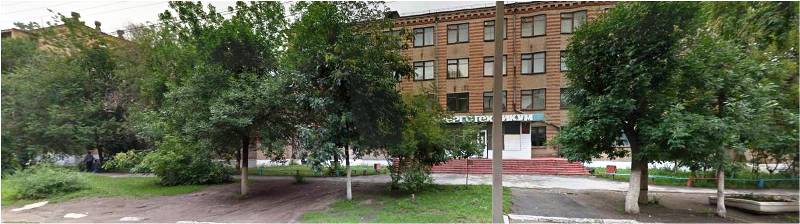 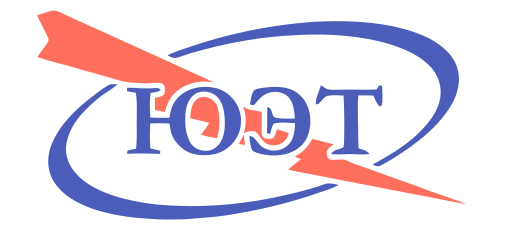 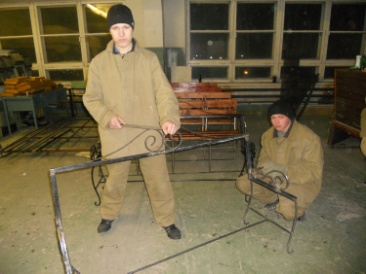 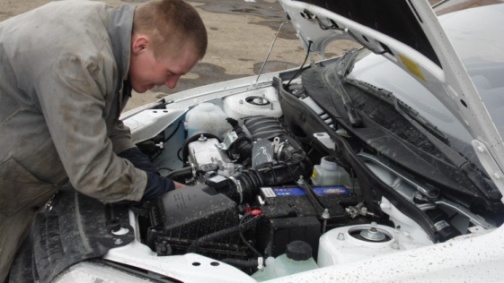 Контактные телефоны: 
8-35134-4-28-74, 8-35134-4-33-94 
Сайт техникума: www.yets.ruГосударственное бюджетное профессиональное образовательное учреждение «Южноуральский энергетический техникум» объявляет набор на новый 2021-2022 учебный год Приглашаем Вас поступить в наше учебное заведение!Специальности и профессии ГБПОУ ЮЭТ (очная форма обучения)Адрес: Челябинская обл., г. Южноуральскул. Строителей, д.3Бюджетные специальности на базе 9 классовВнебюджетные специальности на базе 9 классовАдрес: Челябинская обл, г. Южноуральск,ул. Спортивная, 9аБюджетные профессии на базе 9 классовПодготовка квалифицированных рабочих из числа граждан с ограниченными возможностями здоровья, не имеющих основного общего образованияАдрес: Челябинская область, г. Южноуральск, ул. Спортивная, 21Бюджетные профессии и специальностина базе 9 классовСпециальности на базе среднего общего образования (11 классов) Заочная форма обучения.
40.02.01 Право и организация социального обеспечения. Квалификация: юрист
08.02.01  Строительство и эксплуатация зданий и сооружений. Квалификация: техник38.02.03 Операционная деятельность в логистикеКвалификация: операционный логист 
Документы, необходимые для поступления:1. Аттестат (диплом) + копия
2. 4 фото 3×4
3. Копия паспорта
4. Копия свидетельства о браке (если изменялась фамилии)5. Копия СНИЛС
Наименование специальностейКвалификацияСрок обучения13.02.03 Электрические станции, сети и системыТехник –электрик3 года10 месяцев13.02.09 Монтаж и эксплуатация линий электропередачиТехник-электромонтажник3 года10 месяцев22.02.06 Сварочное производствоТехник3 года10 месяцев08.02.01 Строительство и эксплуатация зданий и сооруженийТехник3 года10 месяцевНаименование специальностейКвалификацияСрок обучения40.02.01 Право и организация социального обеспеченияЮрист2 года10 месяцев38.02.03 Операционная деятельность в логистикеОперационный логист2 года 10 месяцевНаименование профессииКвалификацияСрок обучения23.01.17 Мастер по ремонту и обслуживанию автомобилейСлесарь по ремонту автомобилей, водитель автомобиля категории С2 года 10 месяцев 35.01.11 
Мастер сельскохозяйственного производстваОператор животноводческих ферм, слесарь по ремонту сельскохозяйственных машин и оборудования, тракторист-машинист сельскохозяйственного производства, водитель автомобиля категории  С.3 года 10 месяцевНаименование профессииСрок обучения11949 Животновод1 год 10 месяцев19727 Штукатур1 год 10 месяцевНаименование профессииКвалификацияСрок обучения43.01.09 Повар, кондитерПовар, кондитер3 года10 месяцев15.01.05 Сварщик (ручной и частично механизированной сварки (наплавки))Сварщик ручной дуговой сварки плавящимся покрытым электродом. Сварщик частично механизированной сварки плавлением2 года10месяцев43.01.02 ПарикмахерПарикмахер2 года10 месяцев43.02.15 Поварское и кондитерское делоСпециалист по поварскому и кондитерскому делу3 года 10 месяцев 